  MADONAS NOVADA PAŠVALDĪBA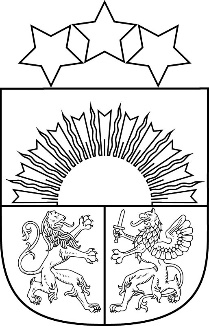 Reģ. Nr. 90000054572Saieta laukums 1, Madona, Madonas novads, LV-4801 t. 64860090, e-pasts: pasts@madona.lv ___________________________________________________________________________MADONAS NOVADA PAŠVALDĪBAS DOMESLĒMUMSMadonā2021.gada 17.augustā						            		  Nr.111									      (protokols Nr.7, 19.p.)Par nekustamā īpašuma “Lejas Dzintari 2”, Praulienas pagastā, Madonas novadā, zemes vienības ar kadastra apzīmējumu 7086 009 0152, daļas iegādiMadonas novada pašvaldība ir saņēmusi […] iesniegumu (reģistrēts Madonas novada pašvaldībā 05.08.2020. ar reģ. Nr. 2.1.3.6/20/736) ar lūgumu atsaukt Madonas novada pašvaldības pieņemto 2015.gada 29.decembra lēmumu Nr. 809 (protokols Nr.27, 2.p.) “Par zemes ierīcības projekta apstiprināšanu”. Īpašnieka pilnvarotā persona […], kas rīkojas uz ģenerālpilnvaras pamata, kas noslēgta 2020. gada 29. jūnijā, Madonā (reģistra Nr. 1340) nevēlās atdalīt no īpašuma “Lejas Dzintari 2”, Praulienas pagasts, Madonas novads, zemes ierīcības projektā noteikto platību. Madonas novada pašvaldības dome 2020. gada 22. septembrī pieņēma lēmumu Nr. 362 (protokols Nr. 19, 15.p.) “Par 2015. gada 29. decembra lēmuma Nr. 809 (protokols Nr.27, 2.p.) “Par zemes ierīcības projekta apstiprināšanu” atcelšanu”. Madonas novada pašvaldībai uz nekustamā īpašuma “Lejas Dzintari 2”, Praulienas pagastā, Madonas novadā, zemes vienības ar kadastra apzīmējumu 7086 009 0152 atrodas izbūvēta inženierbūve – dziļurbuma aka, kas ir nepaciešama pašvaldības nekustamā īpašuma “Dzintari” nodrošināšanai ar ūdensapgādi. Ir panākta vienošanās par īpašuma  “Lejas Dzintari 2”, Praulienas pagastā, Madonas novadā zemes vienības ar kadastra apzīmējumu 7086 009 0152 sadalīšanu un iegādi. […] piedāvā iegādāties nekustamā īpašuma “Lejas Dzintari 2”, Praulienas pagastā, Madonas novadā, zemes vienības ar kadastra apzīmējumu 7086 009 0152 daļu Madonas novada pašvaldībai par EUR 3000,00, kā arī lūdz segt zemes ierīcības izmaksas, kas radīsies īpašuma sadalīšanas rezultātā.      	Likuma “Par pašvaldībām” 21.panta pirmās daļas 17.punkts nosaka, ka dome var izskatīt jebkuru jautājumu, kas ir attiecīgās pašvaldības pārziņā, turklāt tikai dome var lemt par nekustamās mantas iegūšanu pašvaldības īpašumā.Noklausījusies sniegto informāciju, pamatojoties uz likuma “Par pašvaldībām” 21.panta pirmo daļu un pirmās daļas 17.punktu, ņemot vērā 11.08.2021. Uzņēmējdarbības, teritoriālo un vides jautājumu komitejas un 17.08.2021. Finanšu un attīstības komitejas atzinumu, atklāti balsojot: PAR – 15 (Agris Lungevičs, Aigars Šķēls, Aivis Masaļskis, , Andris Dombrovskis, Andris Sakne, Artūrs Čačka, Gatis Teilis, Gunārs Ikaunieks, Guntis Klikučs, Iveta Peilāne, Kaspars Udrass, Māris Olte, Rūdolfs Preiss, Valda Kļaviņa, Zigfrīds Gora), PRET – 3 (Andrejs Ceļapīters, Sandra Maksimova, Vita Robalte), ATTURAS – NAV, Madonas novada pašvaldības dome NOLEMJ:Veikt nekustamā īpašuma “Dzintari” un “Lejas Dzintari 2” savstarpējo robežu pārkārtošanu atbilstoši Madonas novada pašvaldības sagatavotajiem nosacījumiem (Pielikums Nr.1)  Iegādāties nekustamā īpašuma “Lejas Dzintari 2”, Praulienas pagastā, Madonas novadā, zemes vienības ar kadastra apzīmējumu 7086 009 0152 daļu, par EUR 3000,00 (trīs tūkstoši euro un 00 centi) no nesadalītajiem budžeta līdzekļiem.Madonas novada pašvaldība sedz zemes ierīcības projekta izstrādes un ierakstīšanas zemesgrāmatā izmaksas.Saskaņā ar Administratīvā procesa likuma 188.panta pirmo daļu, lēmumu var pārsūdzēt viena mēneša laikā no lēmuma spēkā stāšanās dienas Administratīvajā rajona tiesā.Saskaņā ar Administratīvā procesa likuma 70.panta pirmo daļu, lēmums stājas spēkā ar brīdi, kad tas paziņots adresātam.     Domes priekšsēdētājs				      A.LungevičsVucāne 20228813